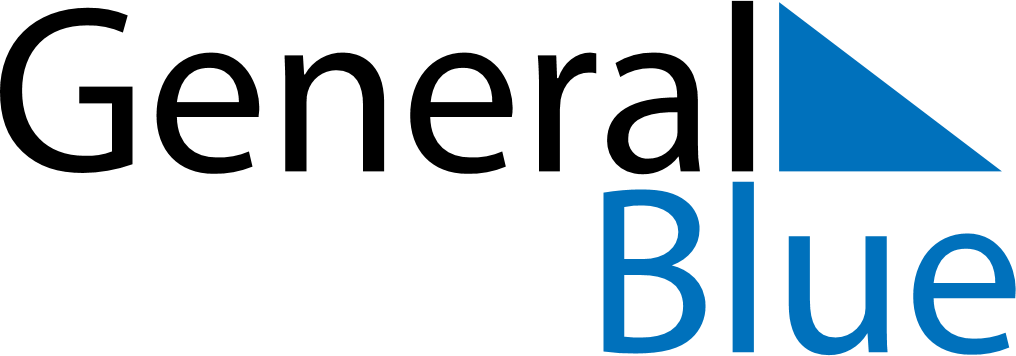 April 2170April 2170April 2170April 2170April 2170SundayMondayTuesdayWednesdayThursdayFridaySaturday123456789101112131415161718192021222324252627282930